深圳市市场监督管理局食品生产行业检验扶持项目深圳市食品检验人员信息表注：本信息表仅为一名检验人员信息，贵单位如有多位食品检验技术人员，此表可复印填写。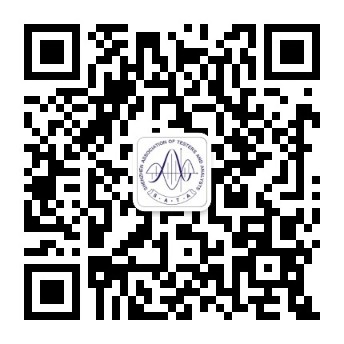 扫码关注→点击培训工作→检验人员信息库可查看下载此附件电子文档一、基本情况一、基本情况一、基本情况一、基本情况一、基本情况一、基本情况一、基本情况一、基本情况一、基本情况姓名性别出生年月出生年月学历职称身份证号码身份证号码二、教育经历（从高中或中专开始填写）二、教育经历（从高中或中专开始填写）二、教育经历（从高中或中专开始填写）二、教育经历（从高中或中专开始填写）二、教育经历（从高中或中专开始填写）二、教育经历（从高中或中专开始填写）二、教育经历（从高中或中专开始填写）二、教育经历（从高中或中专开始填写）二、教育经历（从高中或中专开始填写）起止年月起止年月学校名称学校名称学校名称学校名称专业专业学位  年  月至  年  月  年  月至  年  月  年  月至  年  月  年  月至  年  月  年  月至  年  月  年  月至  年  月年  月至  年  月年  月至  年  月三、工作经历三、工作经历三、工作经历三、工作经历三、工作经历三、工作经历三、工作经历三、工作经历三、工作经历起止年月起止年月就职单位就职单位就职单位就职单位就职单位工作岗位工作岗位  年  月至  年  月  年  月至  年  月  年  月至  年  月  年  月至  年  月  年  月至  年  月  年  月至  年  月  年  月至  年  月  年  月至  年  月四、目前能独立承担食品检验项目四、目前能独立承担食品检验项目四、目前能独立承担食品检验项目四、目前能独立承担食品检验项目四、目前能独立承担食品检验项目四、目前能独立承担食品检验项目四、目前能独立承担食品检验项目四、目前能独立承担食品检验项目四、目前能独立承担食品检验项目（如理化指标：水分……；微生物指标：菌落总数……）（如理化指标：水分……；微生物指标：菌落总数……）（如理化指标：水分……；微生物指标：菌落总数……）（如理化指标：水分……；微生物指标：菌落总数……）（如理化指标：水分……；微生物指标：菌落总数……）（如理化指标：水分……；微生物指标：菌落总数……）（如理化指标：水分……；微生物指标：菌落总数……）（如理化指标：水分……；微生物指标：菌落总数……）（如理化指标：水分……；微生物指标：菌落总数……）五、学习期望五、学习期望五、学习期望五、学习期望五、学习期望五、学习期望五、学习期望五、学习期望五、学习期望您期望学习掌握食品检验技能知识（可多选）：□法律法规、检验标准等理论知识；□理化检验等实操技能；□仪器分析技能；□微生物检验技能；□实验室管理；□质量体系知识□其他（具体填写）：                                          您期望学习掌握食品检验技能知识（可多选）：□法律法规、检验标准等理论知识；□理化检验等实操技能；□仪器分析技能；□微生物检验技能；□实验室管理；□质量体系知识□其他（具体填写）：                                          您期望学习掌握食品检验技能知识（可多选）：□法律法规、检验标准等理论知识；□理化检验等实操技能；□仪器分析技能；□微生物检验技能；□实验室管理；□质量体系知识□其他（具体填写）：                                          您期望学习掌握食品检验技能知识（可多选）：□法律法规、检验标准等理论知识；□理化检验等实操技能；□仪器分析技能；□微生物检验技能；□实验室管理；□质量体系知识□其他（具体填写）：                                          您期望学习掌握食品检验技能知识（可多选）：□法律法规、检验标准等理论知识；□理化检验等实操技能；□仪器分析技能；□微生物检验技能；□实验室管理；□质量体系知识□其他（具体填写）：                                          您期望学习掌握食品检验技能知识（可多选）：□法律法规、检验标准等理论知识；□理化检验等实操技能；□仪器分析技能；□微生物检验技能；□实验室管理；□质量体系知识□其他（具体填写）：                                          您期望学习掌握食品检验技能知识（可多选）：□法律法规、检验标准等理论知识；□理化检验等实操技能；□仪器分析技能；□微生物检验技能；□实验室管理；□质量体系知识□其他（具体填写）：                                          您期望学习掌握食品检验技能知识（可多选）：□法律法规、检验标准等理论知识；□理化检验等实操技能；□仪器分析技能；□微生物检验技能；□实验室管理；□质量体系知识□其他（具体填写）：                                          您期望学习掌握食品检验技能知识（可多选）：□法律法规、检验标准等理论知识；□理化检验等实操技能；□仪器分析技能；□微生物检验技能；□实验室管理；□质量体系知识□其他（具体填写）：                                          如希望学习检验实际操作技能，可罗列具体学习项目（如理化指标：水分……；微生物指标：菌落总数……）如希望学习检验实际操作技能，可罗列具体学习项目（如理化指标：水分……；微生物指标：菌落总数……）如希望学习检验实际操作技能，可罗列具体学习项目（如理化指标：水分……；微生物指标：菌落总数……）如希望学习检验实际操作技能，可罗列具体学习项目（如理化指标：水分……；微生物指标：菌落总数……）如希望学习检验实际操作技能，可罗列具体学习项目（如理化指标：水分……；微生物指标：菌落总数……）如希望学习检验实际操作技能，可罗列具体学习项目（如理化指标：水分……；微生物指标：菌落总数……）如希望学习检验实际操作技能，可罗列具体学习项目（如理化指标：水分……；微生物指标：菌落总数……）如希望学习检验实际操作技能，可罗列具体学习项目（如理化指标：水分……；微生物指标：菌落总数……）如希望学习检验实际操作技能，可罗列具体学习项目（如理化指标：水分……；微生物指标：菌落总数……）六、工作愿景六、工作愿景六、工作愿景六、工作愿景六、工作愿景六、工作愿景六、工作愿景六、工作愿景六、工作愿景期望薪资期望薪资期望工作地点期望工作地点期望工作地点期望岗位期望岗位其他期望其他期望其他期望